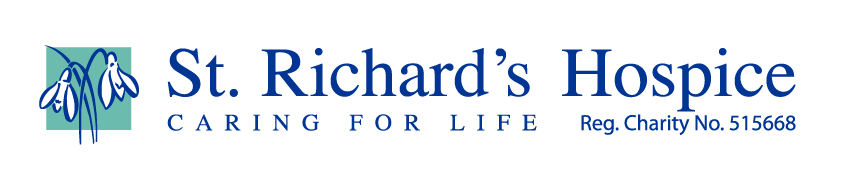 Animal footprint quiz answers A – Human foot print. When visiting beauty spots leave nothing but your footprint!B – Badger. Badgers are black and white, nocturnal and live in sets.                                                                C – Cat. Cats are said to have nine lives.                                                    D – Dog. A man’s best friend                                            E – Rat                                                            F – Fox. You may have heard the saying ‘Sly as a fox’.                                                     G – Sheep. Sheep give us wool to keep warm!              H – Hedgehog. Hedgehogs visit gardens at night. They eat slugs and curl into a ball if frightened.   I – Rabbit/Hare. “I’m late for an important date,” said the White Rabbit in Alice in Wonderland. J – Deer. When looking for clues wear a deer stalker hat.                         K – Duck. You may have heard the saying ‘take to it like a duck to water’. L – Hen. You may have heard the saying ‘hen-pecked’.  M – Mouse. Commonly thought to like cheese.    N – Weasel, or ‘stoatly’ different?                                                                                                                                                                                                                        O – Otter. Otters are now making a comeback in English rivers.  P – Pig. The pink farmyard favourite. 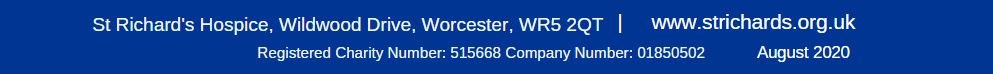 